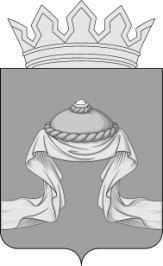 Администрация Назаровского районаКрасноярского краяПОСТАНОВЛЕНИЕ«17» 03 2021                                    г. Назарово                                       № 77-пО внесении изменений в постановление администрации Назаровского района от 29.10.2013 № 590-п «Об утверждении муниципальной программы Назаровского района «Совершенствование управления муниципальным имуществом в Назаровском районе» В соответствии со статьей 179 Бюджетного  кодекса Российской Федерации, постановлением администрации Назаровского района                   от 10.11.2020 № 342-п «Об утверждении Порядка принятия решений о разработке муниципальных программ Назаровского района, их формировании и реализации», постановлением администрации Назаровского района от 19.09.2013 № 480-п «Об утверждении перечня муниципальных программ администрации Назаровского района», руководствуясь Уставом муниципального образования Назаровский муниципальный район Красноярского края,  ПОСТАНОВЛЯЮ:                                                                                                                                                                                     1. Внести в постановление администрации Назаровского района                       от 29.10.2013 № 590-п «Об утверждении муниципальной программы Назаровского района «Совершенствование управления муниципальным имуществом в Назаровском районе» следующие изменения:1.1. В приложении к постановлению в паспорте муниципальной программы Назаровского района «Совершенствование управления муниципальным имуществом в Назаровском районе» строку 10 изложить в следующей редакции:1.2. Приложение 1 к муниципальной программе «Совершенствование управления муниципальным имуществом в Назаровском районе» изложить в новой редакции согласно приложению 1 к настоящему постановлению;1.3. Приложение 2 к муниципальной программе «Совершенствование управления муниципальным имуществом в Назаровском районе» изложить в новой редакции согласно приложению 2 к настоящему постановлению.2. Отделу организационной работы и документационного обеспечения администрации Назаровского района (Любавина) разместить постановление на официальном сайте муниципального образования Назаровский район в информационно-телекоммуникационной сети «Интернет». 3. Контроль за выполнением постановления возложить заместителя главы района по сельскому хозяйству и земельным отношениям (Алеевский).4. Постановление вступает в силу в день, следующий  за днем его официального опубликования  в газете «Советское Причулымье».Глава района                                                                                  Г.В. АмпилоговаПриложение 1к постановлению администрации Назаровского района от «17» 03 2021 № 77-пПриложение 1к муниципальной программе «Совершенствование управления муниципальным имуществом в Назаровском районе» Информация о распределении планируемых расходов по отдельным мероприятиям муниципальной программы Приложение 2к постановлению администрации Назаровского района от «17» 03 2021 № 77-пПриложение 2к муниципальной программе «Совершенствование управления муниципальным имуществом в Назаровском районе» Информация о ресурсном обеспечении и прогнозной оценке расходов на реализацию целей муниципальной программы с учетом источников финансирования «Информация по ресурсному обеспечению муниципальной программыОбщий объем бюджетных ассигнований на реализацию муниципальной программы составляет 3950,7 тыс. рублей, в том числе по годам:2014 год – 730,3 тыс. рублей;2015 год – 917,3 тыс. рублей; 2016 год – 203,9 тыс. рублей;2017 год – 120,0 тыс. рублей; 2018 год – 160,0 тыс. рублей;2019 год – 130,7 тыс. рублей;2020 год – 278,5 тыс. рублей;2021 год - 770,0 тыс. рублей;2022 год – 320,0 тыс. рублей;2023 год – 320,0 тыс. рублей.»;Статус (муниципальная программа, мероприятие)Наименование  программы, мероприятийНаименование ГРБСКод бюджетной классификации Код бюджетной классификации Код бюджетной классификации Код бюджетной классификации Расходы 
(тыс. руб.), годыРасходы 
(тыс. руб.), годыРасходы 
(тыс. руб.), годыРасходы 
(тыс. руб.), годыРасходы 
(тыс. руб.), годыСтатус (муниципальная программа, мероприятие)Наименование  программы, мероприятийНаименование ГРБСГРБСРз
ПрЦСРВР20192020202120222023Муниципальная программа  Совершенствование управления муниципальным имуществом в Назаровском районе» всего расходные обязательства по программе016Х1550000000244130,7278,5770,0320,0320,0Муниципальная программа  Совершенствование управления муниципальным имуществом в Назаровском районе» в том числе по ГРБС:Муниципальная программа  Совершенствование управления муниципальным имуществом в Назаровском районе» Администрация Назаровского района01601041550000000244130,7278,5770,0320,0320,0Мероприятие 1 Выполнение кадастровых работ, постановка на кадастровый учет и получение кадастровых паспортов всего расходные обязательства:016Х1550000000244102,9228,5500,0150,0150,0Мероприятие 1 Выполнение кадастровых работ, постановка на кадастровый учет и получение кадастровых паспортов в том числе по ГРБСМероприятие 1 Выполнение кадастровых работ, постановка на кадастровый учет и получение кадастровых паспортов Администрация Назаровского района01601041550087090244102,9228,5500,0150,0150,0Мероприятие 2Оформление справки о зарегистрированных правахвсего расходные обязательства016Х15500000002440,00,020,070,070,0в том числе по ГРБС:Администрация Назаровского района016010415500870202440,00,020,070,070,0Мероприятие 3Оценка муниципального имуществавсего расходные обязательства016Х155000000024427,850,0100,0100,0100,0Мероприятие 3Оценка муниципального имуществав том числе по ГРБС:Мероприятие 3Оценка муниципального имуществаАдминистрация Назаровского района0160104155008704024427,850,0100,0100,0100,0Мероприятие 4Расчет экономически  обоснованных величин коэффициентов вида разрешенного использования земельного участка и Коэффициентов, учитывающих категории арендаторов (К1 и  К2)всего расходные обязательства016Х15500870802440,00,0200,00,00,0Мероприятие 4Расчет экономически  обоснованных величин коэффициентов вида разрешенного использования земельного участка и Коэффициентов, учитывающих категории арендаторов (К1 и  К2)в том числе по ГРБС:Мероприятие 4Расчет экономически  обоснованных величин коэффициентов вида разрешенного использования земельного участка и Коэффициентов, учитывающих категории арендаторов (К1 и  К2)Администрация Назаровского района016010415500870802440,00,0200,00,00,0СтатусНаименование муниципальной программы, задач муниципальной программыОтветственный исполнитель, соисполнителиОценка расходов
(тыс. руб.), годыОценка расходов
(тыс. руб.), годыОценка расходов
(тыс. руб.), годыОценка расходов
(тыс. руб.), годыОценка расходов
(тыс. руб.), годыСтатусНаименование муниципальной программы, задач муниципальной программыОтветственный исполнитель, соисполнители20192020202120222023Муниципальнаяпрограмма«Совершенствование управления муниципальным имуществом в Назаровском районе»  Всего                    130,7278,5770,0320,0320,0Муниципальнаяпрограмма«Совершенствование управления муниципальным имуществом в Назаровском районе»  в том числе:             Муниципальнаяпрограмма«Совершенствование управления муниципальным имуществом в Назаровском районе»  федеральный бюджет (*)   ----Муниципальнаяпрограмма«Совершенствование управления муниципальным имуществом в Назаровском районе»  краевой бюджет  (*)         ----Муниципальнаяпрограмма«Совершенствование управления муниципальным имуществом в Назаровском районе»  районный бюджет130,7278,5770,0320,0320,0Муниципальнаяпрограмма«Совершенствование управления муниципальным имуществом в Назаровском районе»  внебюджетные  источники                 ----Муниципальнаяпрограмма«Совершенствование управления муниципальным имуществом в Назаровском районе»  бюджеты сельских поселений (**)   ----Муниципальнаяпрограмма«Совершенствование управления муниципальным имуществом в Назаровском районе»  юридические лица----Мероприятие 1Выполнение кадастровых работ, постановка на кадастровый учет и получение кадастровых паспортовВсего                    102,9228,5500,0150,0150,0Мероприятие 1Выполнение кадастровых работ, постановка на кадастровый учет и получение кадастровых паспортовв том числе:             Мероприятие 1Выполнение кадастровых работ, постановка на кадастровый учет и получение кадастровых паспортовфедеральный бюджет (*)   Мероприятие 1Выполнение кадастровых работ, постановка на кадастровый учет и получение кадастровых паспортовкраевой бюджет  (*)         Мероприятие 1Выполнение кадастровых работ, постановка на кадастровый учет и получение кадастровых паспортоврайонный бюджет102,9228,5500,0150,0150,0Мероприятие 1Выполнение кадастровых работ, постановка на кадастровый учет и получение кадастровых паспортоввнебюджетные  источники                 Мероприятие 1Выполнение кадастровых работ, постановка на кадастровый учет и получение кадастровых паспортовбюджеты сельских поселений (**)   ----Мероприятие 1Выполнение кадастровых работ, постановка на кадастровый учет и получение кадастровых паспортовюридические лица----Мероприятие 2Оформление справки о зарегистрированных правахВсего0,00,020,070,070,0Мероприятие 2Оформление справки о зарегистрированных правахв том числе:Мероприятие 2Оформление справки о зарегистрированных правахфедеральный бюджет (*)   Мероприятие 2Оформление справки о зарегистрированных правахкраевой бюджет (*)          Мероприятие 2Оформление справки о зарегистрированных правахрайонный бюджет0,00,020,070,070,0Мероприятие 2Оформление справки о зарегистрированных правахвнебюджетные  источники                 ----Мероприятие 2Оформление справки о зарегистрированных правахбюджеты сельских поселений(**)   ----Мероприятие 2Оформление справки о зарегистрированных правахюридические лица----Мероприятие 3Оценка муниципального имуществаВсего                    27,850,050,0100,0100,0Мероприятие 3Оценка муниципального имуществав том числе:             Мероприятие 3Оценка муниципального имуществафедеральный бюджет (*)   Мероприятие 3Оценка муниципального имуществакраевой бюджет (*)          Мероприятие 3Оценка муниципального имуществарайонный бюджет27,850,050,0100,0100,0Мероприятие 3Оценка муниципального имуществавнебюджетные  источники                 ----Мероприятие 3Оценка муниципального имуществабюджеты сельских поселений(**)   ----Мероприятие 3Оценка муниципального имуществаюридические лица- - - - Мероприятие 4Расчет экономически  обоснованных величин коэффициентов вида разрешенного использования земельного участка и Коэффициентов, учитывающих категории арендаторов (К1 и  К2)Всего                    0,00,0200,00,00,0Мероприятие 4Расчет экономически  обоснованных величин коэффициентов вида разрешенного использования земельного участка и Коэффициентов, учитывающих категории арендаторов (К1 и  К2)в том числе:             Мероприятие 4Расчет экономически  обоснованных величин коэффициентов вида разрешенного использования земельного участка и Коэффициентов, учитывающих категории арендаторов (К1 и  К2)федеральный бюджет (*)   Мероприятие 4Расчет экономически  обоснованных величин коэффициентов вида разрешенного использования земельного участка и Коэффициентов, учитывающих категории арендаторов (К1 и  К2)краевой бюджет (*)          Мероприятие 4Расчет экономически  обоснованных величин коэффициентов вида разрешенного использования земельного участка и Коэффициентов, учитывающих категории арендаторов (К1 и  К2)районный бюджет0,00,0200,00,00,0Мероприятие 4Расчет экономически  обоснованных величин коэффициентов вида разрешенного использования земельного участка и Коэффициентов, учитывающих категории арендаторов (К1 и  К2)внебюджетные  источники                 -----Мероприятие 4Расчет экономически  обоснованных величин коэффициентов вида разрешенного использования земельного участка и Коэффициентов, учитывающих категории арендаторов (К1 и  К2)бюджеты сельских поселений(**)   ----Мероприятие 4Расчет экономически  обоснованных величин коэффициентов вида разрешенного использования земельного участка и Коэффициентов, учитывающих категории арендаторов (К1 и  К2)юридические лица- - -- 